Dirección General de Educación Superior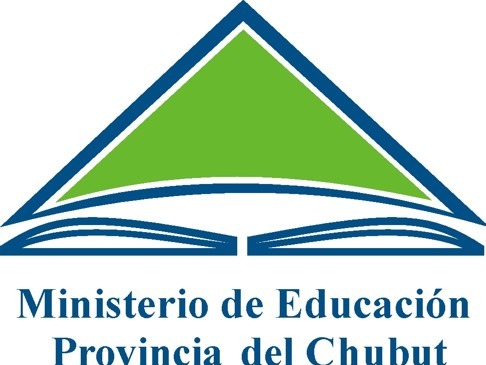 Instituto Superior de Formación Docente N° 803Puerto MadrynDirección General de Educación SuperiorInstituto Superior de Formación Docente N° 803Puerto MadrynP R O G R A M A   2 023P R O G R A M A   2 023Carrera:/ProfesoradoCarrera:/ProfesoradoEspacio Curricular:Equipo Docente:1. FUNDAMENTACION2. PROPÓSITOS DE ENSEÑANZA Y OBJETIVOS3. CONTENIDOS4. METODOLOGÍA DE TRABAJO5. EVALUACIÓN – ACREDITACIÓN  (CONDICIONES ALUMNO REGULAR Y LIBRE)6. BIBLIOGRAFÍA7. ANEXO (ACUERDO DIDÁCTICO)1. FUNDAMENTACION2. PROPÓSITOS DE ENSEÑANZA Y OBJETIVOS3. CONTENIDOS4. METODOLOGÍA DE TRABAJO5. EVALUACIÓN – ACREDITACIÓN  (CONDICIONES ALUMNO REGULAR Y LIBRE)6. BIBLIOGRAFÍA7. ANEXO (ACUERDO DIDÁCTICO)Fecha: 20/04/2020Firma del Equipo Docente: SONIA PEREZ - Mg. En Enseñanza de la Lengua Inglesa                                             SOL FALCON - Prof de Inglés - Lic en Cs de la Educación.Fecha: 20/04/2020Firma del Equipo Docente: SONIA PEREZ - Mg. En Enseñanza de la Lengua Inglesa                                             SOL FALCON - Prof de Inglés - Lic en Cs de la Educación.